NMBI National Competence Assessment Document – YEAR ONESignature BankPRECEPTORS/ASSOCIATE PRECEPTORS/REGISTERED NURSES SIGNATURE SHEETAll Preceptors/Associate Preceptors/Registered Nurses signing nursing student documentation should insert their details below, as indicated.Completing this grid is a requirement for any professional who is signing the National Competence Assessment Document or making an entry. NMBI National Competence Assessment Document – YEAR ONEPractice Placement Details and Attendance RecordThis is a sample attendance record and will be operationalised in each HEI in accordance with local policy and procedures.NMBI National Competence Assessment Document – YEAR ONESelf-EvaluationPRACTICE PLACEMENT: SELF-EVALUATION OF LEARNING NEEDS AND EXPECTATIONSTo be completed by the undergraduate nursing student prior to practice placement, incorporating theory and clinical skills learning to date. Learning plan agreed with Preceptor/Associate Preceptor for practice placement (in accordance with the practice placement learning outcomes). See Appendix 1 in Guidelines for the National Competence Assessment Document.NMBI National Competence Assessment Document – YEAR ONECompetence Assessment InterviewsPRACTICE PLACEMENT: PRELIMINARY INTERVIEW (Must be completed within the first 2 days)NMBI National Competence Assessment Document – YEAR ONECompetence Assessment InterviewsPRACTICE PLACEMENT: MID INTERVIEW*If yes, contact CPC and adhere to local HEI policy and proceduresNMBI National Competence Assessment Document – YEAR ONECompetence Assessment Interviews (Reflection)REFLECTIVE PRACTICE: NURSING STUDENT REFLECTION USING GIBBS MODEL OF REFLECTION (1988)As part of the nursing student’s competence assessment, the nursing student is required to complete ONE piece of reflective writing per practice placement, regardless of duration. The purpose of reflective writing is to demonstrate learning. The reflective writing is to provide one source of evidence relevant to the learning that has been achieved and must be linked to the practice placement learning outcomes in a particular domain. The nursing student should follow the template provided in the competence assessment document.*The nursing student, Preceptor/CPC/Link Academic Staff must ensure that Children, Persons, Service Users or staff are not identified in the reflective writing piece. Reflection must relate to situations encountered by the nursing student in this practice placement.NMBI National Competence Assessment Document – YEAR ONECompetence Assessment InterviewsPRACTICE PLACEMENT: PROGRESS NOTES (Performing at Year 1 Level of Competence)NMBI National Competence Assessment Document – YEAR ONE: Six Domains of CompetenceNMBI have determined that to practise safely and effectively as a Registered Nurse, a nursing student must demonstrate competence in the following Six Domains of Competence:Professional Values and Conduct of the Nurse CompetencesNursing Practice and Clinical Decision making CompetencesKnowledge and Cognitive CompetencesCommunication and Interpersonal CompetencesManagement and Team CompetencesLeadership Potential and Professional Scholarship CompetencesCompetence is defined as the attainment of knowledge, intellectual capacities, practice skills, integrity and professional and ethical values required for safe, accountable and effective practice as a Registered Nurse. To assist in determining if a nursing student has met the required level of competence, NMBI has detailed performance criteria for each domain and relevant indicators which demonstrate if the performance criteria have been met.   Year 1: This level recognises that the undergraduate nursing student is a novice to the world of nursing and requires exposure to and participation in all aspects of practice. It is expected that a Registered Nurse will directly supervise the nursing student when participating in the care provided to people in the practice setting across the life continuum. Direct supervision is defined as the Preceptor being present and working continuously with the undergraduate nursing student while providing delegated nursing care to children/persons/service users. It is further expected that the nursing student will have a basic understanding of the broad concepts underpinning such care. The undergraduate nursing student may require continuous prompting in the provision of person-centred nursing care and considerable direction in identifying learning needs.In Year 1, at the end of each practice placement, nursing students have to achieve all domains and all indicators at exposure and/or participation level in line with local HEI policy and procedures. NMBI National Competence Assessment Document – YEAR ONE: NOVICEDOMAIN 1: PROFESSIONAL VALUES AND CONDUCT OF THE NURSECriteria related to practising safety, compassionately and professionally under the direct supervision of a Preceptor/Associate Preceptor/Registered Nurse*E – Exposure: The nursing student observes an activity or situation and can discuss the core elements and relates theoretical knowledge**P – Participation: The nursing student safely participates under the direct supervision and demonstrates knowledgeYes =     : Competence achieved.No=    X	   : Competence not achieved.***Initials – Initials of the Preceptor/Associate Preceptor or Registered NurseNMBI National Competence Assessment Document – YEAR ONE: NOVICEDOMAIN 2: NURSING PRACTICE AND CLINICAL DECISION MAKINGCriteria related to delivering effective, person-centred nursing care under the direct supervision of a Preceptor/Associate Preceptor/Registered NurseNMBI National Competence Assessment Document – YEAR ONE: NOVICEDOMAIN 3: NURSING KNOWLEDGE AND COGNITIVE COMPETENCECriteria related to the application of knowledge and understanding of the health continuum and of principles from health and life sciences underpinning practice under the direct supervision of a Preceptor/Associate Preceptor/Registered NurseDOMAIN 4: COMMUNICATION AND INTER-PERSONAL COMPETENCECriteria related to effective communication and empathic interpersonal skills under the direct supervision of a Preceptor/Associate Preceptor/Registered NurseNMBI National Competence Assessment Document – YEAR ONE: NOVICEDOMAIN 5: NURSING MANAGEMENT AND TEAM COMPETENCECriteria related to the application of management and team-working competence under the direct supervision of a Preceptor/Associate Preceptor/Registered NurseNMBI National Competence Assessment Document – YEAR ONE: NOVICEDOMAIN 6: LEADERSHIP POTENTIAL AND PROFESSIONAL SCHOLARSHIP COMPETENCESCriteria related to effective leadership potential and self-awareness under the direct supervision of a Preceptor/Associate Preceptor/Registered Nurse NMBI National Competence Assessment Document – YEAR ONECompetence Assessment InterviewsPRACTICE PLACEMENT: FINAL INTERVIEW*If no, please indicate the domains and indicators which were not achieved. Contact the CPC in line with local HEI policy and procedures.NMBI National Competence Assessment Document – YEAR ONECompetence Assessment InterviewsDomains and indicators that were not achieved by the nursing student in this practice placementName of Preceptor/Associate Preceptor/ Registered Nurse (PRINT NAME)  Signature InitialsPractice Placement Area Name of practice placement Number of weeks in this practice placementType of practice placementName of the health service providerPhone number of placementName of CNMName of Preceptor Name of Associate PreceptorName of CPCAttendance RecordAttendance RecordAttendance RecordAttendance RecordAttendance RecordAttendance RecordAttendance RecordWeek 1Date:Week 1Nursing student signatureWeek 1Preceptor signatureWeek 2Date:Week 2Nursing student signatureWeek 2Preceptor signatureWeek 3Date:Week 3Nursing student signatureWeek 3Preceptor signatureWeek 4Date:Week 4Nursing student signatureWeek 4Preceptor signatureWeek 5Date:Week 5Nursing student signatureWeek 5Preceptor signatureWeek 6Date:Week 6Nursing student signatureWeek 6Preceptor signatureThe previous applicable experiences that I bring with me to this practice placement are …The learning outcomes and opportunities that I hope to achieve during this practice placement are …Any concerns that I have about this practice placement are …The relevant theoretical and practical learning that I bring to this practice placement are …Name of PreceptorName of PreceptorName of Associate PreceptorName of Associate PreceptorTo be completed by the nursing student:Learning needs identified by the nursing student (refer to practice placement learning outcomes)To be completed by the nursing student:Learning needs identified by the nursing student (refer to practice placement learning outcomes)To be completed by the nursing student:Learning needs identified by the nursing student (refer to practice placement learning outcomes)To be completed by the nursing student:Learning needs identified by the nursing student (refer to practice placement learning outcomes)To be completed by the nursing student:Learning needs identified by the nursing student (refer to practice placement learning outcomes)To be completed by the Preceptor/Associate Preceptor:Learning plan agreed with Preceptor/Associate Preceptor for practice placement (in accordance with the practice placement learning outcomes)To be completed by the Preceptor/Associate Preceptor:Learning plan agreed with Preceptor/Associate Preceptor for practice placement (in accordance with the practice placement learning outcomes)To be completed by the Preceptor/Associate Preceptor:Learning plan agreed with Preceptor/Associate Preceptor for practice placement (in accordance with the practice placement learning outcomes)To be completed by the Preceptor/Associate Preceptor:Learning plan agreed with Preceptor/Associate Preceptor for practice placement (in accordance with the practice placement learning outcomes)To be completed by the Preceptor/Associate Preceptor:Learning plan agreed with Preceptor/Associate Preceptor for practice placement (in accordance with the practice placement learning outcomes)Orientation to practice placement and Practice learning outcomesDate:Nursing student signatureDate:Preceptor/Associate Preceptor signatureDate:Proposed date for mid reviewProposed date for the final interviewTo be completed by the nursing student:Nursing student’s review of progress during practice placement to date (refer to practice placement learning outcomes)To be completed by the nursing student:Nursing student’s review of progress during practice placement to date (refer to practice placement learning outcomes)To be completed by the nursing student:Nursing student’s review of progress during practice placement to date (refer to practice placement learning outcomes)To be completed by the nursing student:Nursing student’s review of progress during practice placement to date (refer to practice placement learning outcomes)To be completed by the nursing student:Nursing student’s review of progress during practice placement to date (refer to practice placement learning outcomes)To be completed by the Preceptor/Associate Preceptor:Preceptor/Associate Preceptor’s review of nursing student’s progress during practice placement to date (in accordance with the practice placement learning outcomes)To be completed by the Preceptor/Associate Preceptor:Preceptor/Associate Preceptor’s review of nursing student’s progress during practice placement to date (in accordance with the practice placement learning outcomes)To be completed by the Preceptor/Associate Preceptor:Preceptor/Associate Preceptor’s review of nursing student’s progress during practice placement to date (in accordance with the practice placement learning outcomes)To be completed by the Preceptor/Associate Preceptor:Preceptor/Associate Preceptor’s review of nursing student’s progress during practice placement to date (in accordance with the practice placement learning outcomes)To be completed by the Preceptor/Associate Preceptor:Preceptor/Associate Preceptor’s review of nursing student’s progress during practice placement to date (in accordance with the practice placement learning outcomes)Nursing student signatureDate:Preceptor/Associate Preceptor signatureDate:Does the nursing student require additional learning support to achieve Competences?Yes*NoCPC signature (if yes above)Date:Description – What happened?Description – What happened?Description – What happened?Description – What happened?Feelings – What were you thinking and feeling?Feelings – What were you thinking and feeling?Feelings – What were you thinking and feeling?Feelings – What were you thinking and feeling?Evaluation – What was good and bad about the experience?Evaluation – What was good and bad about the experience?Evaluation – What was good and bad about the experience?Evaluation – What was good and bad about the experience?Analysis – What sense can you make of the situation?Analysis – What sense can you make of the situation?Analysis – What sense can you make of the situation?Analysis – What sense can you make of the situation?Conclusion – What else could you have done?Conclusion – What else could you have done?Conclusion – What else could you have done?Conclusion – What else could you have done?Action plan – If it arose again, what would you do?Action plan – If it arose again, what would you do?Action plan – If it arose again, what would you do?Action plan – If it arose again, what would you do?Nursing student signature Date:Preceptor/Associate Preceptor signatureDate:Preceptor/Associate Preceptor can use this space to write any progress notes they may have on nursing student’s development of competencesPreceptor/Associate Preceptor can use this space to write any progress notes they may have on nursing student’s development of competencesPreceptor/Associate Preceptor can use this space to write any progress notes they may have on nursing student’s development of competencesPreceptor/Associate Preceptor can use this space to write any progress notes they may have on nursing student’s development of competencesSignatureDateSignatureDateSignatureDateSignatureDateNovice The nursing student has no experience and understanding of the clinical situation, therefore, they are taught about the situation in terms of tasks or skills, taking cognisance of the theory taught in the classroom. The nursing student is taught rules to help them apply theory to clinical situations and to perform tasks. Exposure The nursing student has the opportunity to observe a situation, taking cognisance of the learning objectives of the programme and the practice placement.  Participation The nursing student becomes a participant rather than an observer, with the support of the Preceptor, where learning opportunities are identified in partnership. 1.1 Demonstrates safe, person-centred care 1.1 Demonstrates safe, person-centred care E* (Yes=   or No = X)P** (Yes=   or No = X)Initials***a.Clarifies with Preceptor/Associate Preceptor/Registered Nurse instructions that are not clearb.Applies principles of safe moving and handlingc.Adheres to principles of infection controld.Promotes a safe and therapeutic environment for all personse.Recognises and responds to situations where a person’s rights need to be balanced with the riskf.Is able to discuss clearly how to recognise and respond to situations of risk to vulnerable people1.2 Demonstrates compassion in providing nursing care1.2 Demonstrates compassion in providing nursing careE (Yes=   or No = X)P (Yes=   or No = X)InitialsInitialsa.Shows respect, kindness and compassion towards the person and their familiesb.Acts in a professional manner that is inclusive and person-centredc.Supports persons experiencing psychological or emotional distressd.Supports persons to maintain their dignity in all nursing, health, life and social care interventionse.Seeks help and guidance  from the Registered Nurse when a person’s healthcare needs are not being met1.3 Demonstrates responsible and professional practice1.3 Demonstrates responsible and professional practiceE (Yes=   or No = X)P (Yes=   or No = X)Initialsa.Works within the level of competence under the guidance and supervision of a Registered Nurseb.Takes responsibility for completing delegated nursing interventionsc.Adheres to local policies, procedures, protocols and guidelines (PPPG’s)d.Adheres to reporting policy in respect of any untoward incidents or near misses2.1 Assesses the person’s nursing, health, life and social needs2.1 Assesses the person’s nursing, health, life and social needsE (Yes=   or No = X)P (Yes=   or No = X)Initialsa.Monitors and records changes in a person’s sensory, physical, emotional, psychological, behavioural, social, spiritual life or developmental statusb.Gathers information systematically in a person-centred mannerc.Documents and reports observations accuratelyd.Participates in risk assessment with a person under the supervision of Preceptor/Associate Preceptor/RNIDe.Participates in assessment or re-assessment of a person’s sensory, physical, emotional, psychological, behavioural, social and spiritual life or developmental status2.2 Plans and prioritises person-centred nursing care/support2.2 Plans and prioritises person-centred nursing care/supportE (Yes=   or No = X)P (Yes=   or No = X)Initialsa.Identifies with Preceptor/Associate Preceptor/Registered Nurse how information gathered is structured using an appropriate frameworkb.Assists a Registered Nurse to plan an aspect of nursing care/supportc.Reviews with Preceptor/Associate Preceptor/Registered Nurse and the person the structure of goals for an individual plan of cared.Identifies with Preceptor/Associate Preceptor/Registered Nurse and the person the individual’s actual and potential goalse.Identifies with Preceptor/Associate Preceptor/Registered Nurse and the person interventions to meet an individual’s developmental, nursing, health, life or social goal2.3 Undertakes nursing interventions 2.3 Undertakes nursing interventions E (Yes=   or No = X)P (Yes=   or No = X)Initialsa.Ensures consent of the person prior to undertaking nursing interventionsb.Builds relationships with the persons to meet their developmental and health, life and social needs:Demonstrates respect for human rights, autonomy, empowerment, social inclusion and individualityBuilds on a person’s personal preferences, strengths and abilitiesPromotes independent living to the person’s maximum and potential abilities Provides a supportive presence for the personPromotes optimum physical health Provides psychosocial support for optimum mental health/resiliencePromotes physical, emotional and sensory healthAffords protection to vulnerable personsc.Undertakes an education or training session with the persond.Undertakes a group or social activity with a persone.Maintains the person’s dignity, rights and independence when undertaking nursing caref.Records nursing interventions, observations and feedback from the person or carer and inter-professional colleagues accurately and conciselyg.Uses clinical equipment safely, showing awareness of limitations and associated hazards in usage and disposalh.Assists the Registered Nurse in the safe administration and management of medicinesi.Carries out instructions in a responsible and timely manner in accordance with local policies, procedures and guidelines2.4 Evaluates person-centred nursing care2.4 Evaluates person-centred nursing careE (Yes=   or No = X)P (Yes=   or No = X)Initialsa.Gathers and records information in accordance with a person’s nursing care planb.Assists the Registered Nurse and the person to review an individual’s plan of nursing care in light of observations and feedback from the person and healthcare teamc.Assists the Registered Nurse and the individual to review and revise as necessary the planned outcomes or interventions of a person’s plan of nursing care d.Assists the Registered Nurse to carry out a re-assessment of a person’s nursing and healthcare needs2.5 Utilises clinical judgement2.5 Utilises clinical judgementE (Yes=   or No = X)P (Yes=   or No = X)Initialsa.Recognises and reports if a person appears to be at riskb.Recognises and reports if a person’s physical, psychological, emotional or social status has changedc.Is able to discuss clearly how to act in an emergency and in administering essential life-saving interventions3.1 Practises from a competent knowledge base3.1 Practises from a competent knowledge baseE (Yes=   or No = X)P (Yes=   or No = X)Initialsa.Applies knowledge of the philosophical underpinnings to intellectual disability nursing to everyday practiceb.Applies knowledge from the health, social and life sciences to the nursing care needs of a person in the practice settingc.Is able to discuss clearly how medication calculations and management are carried out safely3.2 Uses critical thinking and reflection to inform practice3.2 Uses critical thinking and reflection to inform practiceE (Yes=   or No = X)P (Yes=   or No = X)Initialsa.Sources information relevant to an evidence-based nursing interventionb.Applies knowledge of local policies, procedures and guidelines to an aspect of nursing intervention encountered in the practice setting4.1 Communicates in a person-centred manner4.1 Communicates in a person-centred mannerE (Yes=   or No = X)P (Yes=   or No = X)Initialsa.Demonstrates the ability to listen to and observe verbal and non-verbal body language, seeking clarification where necessary. b.Demonstrates respect for a person’s rights and choicesc.Collaborates with the person as an active partner in nursing interventiond.Responds empathetically to the person’s expressive languagee.Uses assistive/augmentative/alternative systems to support communicationf.Challenges negative stereotypes, beliefs and stigmag.Demonstrates awareness of power imbalances between a person and significant others, e.g. professionals, families etc.4.2 Communicates accurately with the multi-professional, multi-agency team4.2 Communicates accurately with the multi-professional, multi-agency teamE (Yes=   or No = X)P (Yes=   or No = X)Initialsa.Communicates clearly with other team membersb.Demonstrates safe and effective communication skills in oral, written and electronic modesc.Demonstrates accurate reporting and recording and documents clinical observationsd.Ensures that confidential information is maintained securely in accordance with local, national and professional guidelines and policies5.1 Practises in a collaborative manner5.1 Practises in a collaborative mannerE (Yes=   or No = X)P (Yes=   or No = X)Initialsa.Collaborates with the person, family, and members of the multi-professional, multi-agency team in a manner that values their roles and responsibilitiesb.Develops a professional relationship by working in partnership with the person, family, and members of the multi-professional and multi-agency team5.2 Manages team, others and self safely5.2 Manages team, others and self safelyE (Yes=   or No = X)P (Yes=   or No = X)Initialsa.Recognises and responds appropriately to situations that challenge selfb.Recognises, reports and respond appropriately to a change or deterioration in the person’s sensory, physical or emotional state or behaviourc.Recognises actual and potential risks and hazards whilst undertaking therapeutic or clinical interventions and escalates these to the Registered Nurse 6.1 Develops leadership potential 6.1 Develops leadership potential E (Yes=   or No = X)P (Yes=   or No = X)Initialsa.Demonstrates the constructive use of feedback appraisal on the development of self-awareness and competence as a nurse6.2 Develops professional scholarship6.2 Develops professional scholarshipE (Yes=   or No = X)P (Yes=   or No = X)Initialsa.Communicates an example of self-directed learning used to enhance professional performance in practiceb.Communicates with the multidisciplinary team regarding the plan of nursing care interventionc.Identifies the use of relevant opportunities for learning in the practice settingTo be completed by the nursing student:Nursing student’s review of progress during practice placement (refer to original practice placement learning outcomes)To be completed by the Preceptor/Associate Preceptor:Preceptor/Associate Preceptor’s review of nursing student’s progress during practice placement (refer to original practice placement learning outcomes)Competence achieved (Please circle as appropriate)Competence achieved (Please circle as appropriate)Competence achieved (Please circle as appropriate)YesYesNo*Preceptor signatureNursing student signatureDatePreceptor signatureDate:Nursing student signatureDate:CPC/HEI signatureDate: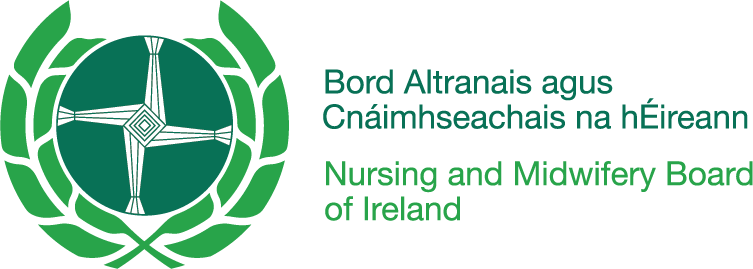 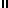 